11 ЛИПНЯ – ЦЕЙ ДЕНЬ В ІСТОРІЇСвята ООН: Всесвітній день народонаселення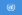 Всесвітній день шоколадуНаціональні Монголія: Національне свято Монголії. «Наадам» - День Народної Революції (1921)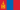 Події1533 — Папа Клемент VII оголосив, що шлюб короля Англії Генріха VIII і Катерини Арагонської все ще дійсний та відлучив короля від церкви. Король вже розлучився з першою дружиною і одружувався на Анні Болейн, зв'язки між Королівством Англія і Папська державою були розірвані1613 — У Москві відбулася коронація Михайла Федоровича Романова, родоначальника нової династії Романових на московському престолі1943 — кульмінація Волинської трагедії1944 — засновано Українську Головну Визвольну Раду — політичний провід УПА2008 — Компанія «Apple Inc.» відкрила iPhone App Store2014 — Росія здійснила масоване військове вторгнення в Україну, в результаті ракетного обстрілу з Росії в районі Зеленопілля загинуло 36 українських військовихНародились 1657 — Фрідріх I, курфюрст Бранденбурзький, перший пруський  король  (пом.1713)1920 — Юл Бріннер, американський актор українського походження, зіграв роль Тараса Бульби в американській екранізації твору Гоголя. Лауреат премії «Оскар» у категорії «найкращий актор» у фільмі «Король і я», 1956. Володар престижної театральної нагороди «Тоні»1934 — Джорджо Армані, італійський дизайнер модного одягу і аксесуарів, чільник дому моди свого імені1939 — Борис Нечерда, український поет-шістдисятник1969 — Гуцуляк Олег Борисович, український письменник, філософ, автор геокультурної концепції «Мезогея (МезоЄвразія)», автор книги «Пошуки заповітного царства»1983 — Щербина Петро Миколайович, український письменник, політтехнолог, журналіст та видавецьПомерли969 — Ольга (княгиня), дружина князя Ігоря I, київська княгиня, канонізована Православною Церквою.1593 — Джузеппе Арчімбольдо, італійський художник, декоратор, відомий портретами, що складаються із зображень овочів, фруктів, квітів тощо.1937 — Джордж Гершвін, американський композитор1971 — Джон Вуд Кемпбелл, американський письменник і редактор, сприяв становленню «Золотого віку наукової фантастики».1974 — Пер Лагерквіст, шведський письменник. Лауреат Нобелівської премії з літератури за 1951 рік.1989 — Лоуренс Олів'є, британський актор театру та кіно, режисер, продюсер, один з найвидатніших акторів XX століття.2008 — Анатолій Приставкін, російський письменник2008 — Майкл ДеБейкі, американський кардіохірург